დანართი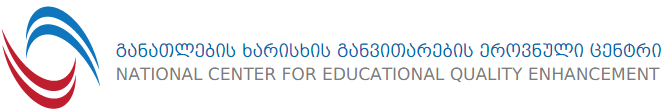 ავტორიზაციის ექსპერტთა ჯგუფის დასკვნა [უმაღლესი საგანმანათლებლო დაწესებულების] მიერ ავტორიზაციის პირობების შესრულების შემოწმების შესახებ [უსდ-ის ლოგო]თბილისი20_ _ავტორიზაციის პირობების შემოწმების მონიტორინგის დასკვნის რეზიუმეზოგადი ინფორმაცია დაწესებულების შესახებრაოდენობრივი მაჩვენებლებიპროგრამები სტუდენტებიპერსონალი შენობა-ნაგებობათა საერთო ფართიმოკლედ აღწერეთ ავტორიზაციის პირობების შემოწმების მონიტორინგის ვიზიტიუმაღლესი საგანმანათლებლო დაწესებულების სტანდარტებთან შესაბამისობის მიმოხილვა	რეკომენდაციები	რჩევები 	საუკეთესო პრაქტიკადაწესებულების სტანდარტებთან და სტანდარტის კომპონენტებთან შესაბამისობის შეფასების შემაჯამებელი ცხრილიექსპერტთა ჯგუფის წევრების ხელმოწერებისახელი, გვარი (თავმჯდომარე)სახელი, გვარი (წევრი)სახელი, გვარი (წევრი)სახელი, გვარი (წევრი)უმაღლესი საგანმანათლებლო დაწესებულების ავტორიზაციის სტანდარტის კომპონენტებთან შესაბამისობის შეფასებაუსდ-ის მისია და სტრატეგიული განვითარებაუსდ-ის მისია განსაზღვრავს მის როლსა და ადგილს უმაღლესი განათლების სივრცესა და საზოგადოებაში. უმაღლესი საგანმანათლებლო დაწესებულების სტრატეგიული განვითარების გეგმა შეესაბამება დაწესებულების მისიას, ეფუძნება უმაღლესი საგანმანათლებლო დაწესებულების მიზნებს და ასახავს მათი მიღწევის საშუალებებს.უსდ-ის ორგანიზაციული სტრუქტურა და მართვაუსდ-ის ორგანიზაციული სტრუქტურა და მართვა ითვალისწინებს საგანმანათლებლო სივრცეში არსებულ საუკეთესო პრაქტიკას, რაც გულისხმობს მართვისა და ხარისხის უზრუნველყოფის მექანიზმების ეფექტურ გამოყენებას მართვის პროცესში. აღნიშნული მიდგომა უზრუნველყოფს სტრატეგიული გეგმის განხორციელებას, ხარისხის უზრუნველყოფის ფუნქციის ინტეგრირებას მართვის პროცესში და ხელს უწყობს დაწესებულებაში კეთილსინდისიერებისა და ეთიკური პრინციპების დამკვიდრებას.საგანმანათლებლო პროგრამებიუსდ-ს აქვს პროგრამის დაგეგმვის, შემუშავების, დამტკიცების, განვითარებისა და გაუქმების პროცედურები. პროგრამის სწავლის შედეგები ნათლად არის ჩამოყალიბებული და შესაბამისობაშია ეროვნულ საკვალიფიკაციო ჩარჩოსთან. პროგრამა უზრუნველყოფს დასახული მიზნებისა და მოსალოდნელი სწავლის შედეგების მიღწევას.უსდ-ის პერსონალიუსდ უზრუნველყოფს, რომ დაწესებულებაში დასაქმებული პერსონალი (აკადემიური/სამეცნიერო/მოწვეული/ ადმინისტრაციული/დამხმარე) იყოს მაღალკვალიფიციური, რათა მათ შეძლონ საგანმანათლებლო, კვლევითი/სამეცნიერო/შემოქმედებითი/საშემსრულებლო და ადმინისტრაციული პროცესის ეფექტურად წარმართვა და დაწესებულების სტრატეგიული გეგმით განსაზღვრული შედეგების მიღწევა. თავის მხრივ, ადმინისტრაცია მუდმივად ზრუნავს თავისი პერსონალის პროფესიულ განვითარებასა და სამუშაო პირობების გაუმჯობესებაზე.5. Ⴑტუდენტები და მათი მხარდაჭერის ღონისძიებებიუსდ უზრუნველყოფს სტუდენტზე ორიენტირებული გარემოს შექმნას და მათი უფლებების დაცვას; სთავაზობს სტუდენტებს შესაბამის სერვისებს, მათ შორის, დასაქმების ხელშეწყობის მექანიზმებს, უზრუნველყოფს სტუდენტების მაქსიმალურ ინფორმირებას, ახორციელებს მრავალფეროვან ღონისძიებებს და ხელს უწყობს სტუდენტების ჩართულობას ამ ღონისძიებებში. სტუდენტთა მხარდამჭერი ღონისძიებების გასაუმჯობესებლად უსდ ითვალისწინებს სტუდენტთა გამოკითხვის შედეგებს.  6. კვლევა, განვითარება ან/და სხვა შემოქმედებითი საქმიანობა უსდ, სახისა და დარგ(ებ)ის სპეციფიკის გათვალისწინებით, ზრუნავს საკუთარი კვლევითი ფუნქციის გაძლიერებაზე, უზრუნველყოფს კვლევების ხელშემწყობი პირობების შექმნასა და კვლევითი საქმიანობის ხარისხის ამაღლებას.7. მატერიალური, საინფორმაციო და ფინანსური რესურსებიუსდ-ის მატერიალური, საინფორმაციო და ფინანსური რესურსები უზრუნველყოფს დაწესებულების მდგრად, სტაბილურ, ეფექტიან და ეფექტურ ფუნქციონირებას და სტრატეგიული განვითარების გეგმით განსაზღვრული მიზნების მიღწევას.დანართი №1: უმაღლესი საგანმანათლებლო პროგრამების ჩამონათვალი ექსპერტთა ჯგუფის წევრებითავმჯდომარე:  წევრები:სახელწოდებაორგანიზაციულ-სამართლებრივი ფორმასახესაიდენტიფიკაციო კოდიძირითადი მისამართი (ქუჩა, N, ქალაქი/ მუნიციპალიტეტი, საფოსტო ინდექსი, ქვეყანა)ვებ-გვერდიინფორმაცია დაწესებულების ავტორიზაციის შესახებ ინფორმაცია დაწესებულების ავტორიზაციის შესახებ გადაწყვეტილების მიღების თარიღი და გადაწყვეტილების ნომერიავტორიზაციის ვადის გასვლის თარიღიუმაღლესი საგანმანათლებლო პროგრამების რაოდენობაბაკალავრიატიმაგისტრატურაერთსაფეხურიანიდოქტორანტურამასწავლებლის მომზადების (60 კრედიტიანი)ქართულ ენაში მომზადებისაკრედიტებული პროგრამების რაოდენობასაერთაშორისო ორგანიზაციის მიერ აკრედიტირებული პროგრამების რაოდენობაერთობლივი საგანმანათლებლო პროგრამების რაოდენობაგაცვლითი პროგრამების რაოდენობასტუდენტების არსებული ზღვრული რაოდენობა სტუდენტების არსებული ზღვრული რაოდენობა სტუდენტების არსებული ზღვრული რაოდენობა აქტიურიშეჩერებულიპროგრამის დასრულების მაჩვენებელი სულ სტუდენტების ფაქტობრივი რაოდენობაბაკალავრიატიმაგისტრატურაერთსაფეხურიანიდოქტორანტურამასწავლებლის მომზადების (60 კრედიტიანი)ქართულ ენაში მომზადების პროგრამაუცხოელი სტუდენტების რაოდენობასპეციალური საგანმანათლებლო საჭიროების მქონე სტუდენტების რაოდენობამონაცემები უსდ-ში დასაქმებული პერსონალის შესახებმონაცემები უსდ-ში დასაქმებული პერსონალის შესახებუსდ-ში დასაქმებული პერსონალის რაოდენობა (მათ შორის, აკადემიური, სამეცნიერო, მოწვეული, ადმინისტრაციული, დამხმარე პერსონალი)სულ აკადემიური პერსონალის რაოდენობაპროფესორიასოცირებული პროფესორიასისტენტ პროფესორიასისტენტისამეცნიერო პერსონალის რაოდენობა მეცნიერიპოსტდოქტორანტისულ აფილირებული აკადემიური პერსონალის რაოდენობააფილირებული პროფესორიაფილირებული ასოცირებული პროფესორიაფილირებული ასისტენტ პროფესორიაფილირებული ასისტენტისწავლებაში ჩართული უცხოელი აკადემიური/მოწვეული პერსონალის რაოდენობაკვლევაში ჩართული უცხოელი აკადემიური/სამეცნიერო/მოწვეული პერსონალის რაოდენობასასწავლო პროცესში ჩართული მოწვეული პერსონალიადმინისტრაციული და დამხმარე პერსონალიდაწესებულების საერთო ფართის ოდენობა კვ.მ-შიდაწესებულების საერთო სასწავლო ფართის ოდენობა კვ.მ-ში დაწესებულების საერთო დამხმარე ფართის ოდენობა კვ.მ-შიაღწერეთ რომელ სტანდარტებთან შესაბამისობა შეაფასა ექსპერტთა ჯგუფმა მონიტორინგის ფარგლებში და როგორ წარიმართა პროცესი:აღწერეთ რომელ სტანდარტებთან შესაბამისობა შეაფასა ექსპერტთა ჯგუფმა მონიტორინგის ფარგლებში და როგორ წარიმართა პროცესი:მონიშნეთ რას უკავშირდებოდა უმაღლესი საგანმანათლებლო დაწესებულების წინა შეფასება, რომლის ფარგლებშიც გაიცა რეკომენდაციები: ავტორიზაციის მოპოვების მიზნით განხორციელებული შეფასება     შეფასების განხორციელების თარიღი: __________________ სტუდენტთა კონტინგენტის გაზრდის მიზნით განხორციელებული შეფასება     შეფასების განხორციელების თარიღი: __________________ საგანმანათლებლო პროგრამის დამატების მიზნით განხორციელებული შეფასება     შეფასების განხორციელების თარიღი: __________________ შეფასება ავტორიზაციის პირობებთან შესაბამისობის მიზნით განხორციელებული მონიტორინგის  ფარგლებში     შეფასების განხორციელების თარიღი: __________________მონიშნეთ რას უკავშირდებოდა უმაღლესი საგანმანათლებლო დაწესებულების წინა შეფასება, რომლის ფარგლებშიც გაიცა რეკომენდაციები: ავტორიზაციის მოპოვების მიზნით განხორციელებული შეფასება     შეფასების განხორციელების თარიღი: __________________ სტუდენტთა კონტინგენტის გაზრდის მიზნით განხორციელებული შეფასება     შეფასების განხორციელების თარიღი: __________________ საგანმანათლებლო პროგრამის დამატების მიზნით განხორციელებული შეფასება     შეფასების განხორციელების თარიღი: __________________ შეფასება ავტორიზაციის პირობებთან შესაბამისობის მიზნით განხორციელებული მონიტორინგის  ფარგლებში     შეფასების განხორციელების თარიღი: __________________უსდ-სათვის ბოლო შეფასების ფარგლებში მიღებული რეკომენდაციები (მიუთითეთ სტანდარტი/სტანდარტის კომპონენტი და შესაბამისი რეკომენდაცია):აღწერეთ რამდენად იქნა გათვალისწინებული უსდ-ს მიერ წინა შეფასების ფარგლებში მიღებული რეკომენდაცია და რჩება თუ არა გასაუმჯობესებელი მხარეები სტანდარტის კომპონენტთან შესაბამისობის თვალსაზრისით:სტანდარტიშესაბამისობაშიამოთხოვნებთანმეტწილად შესაბამისობაშიამოთხოვნებთანნაწილობრივ შესაბამისობაშიამოთხოვნებთანარ შეესაბამება მოთხოვნებსუსდ-ის მისია და სტრატეგიული განვითარებაუსდ-ის მისია და სტრატეგიული განვითარება1.1უსდ-ის მისია1.2სტრატეგიული განვითარებაუსდ-ის ორგანიზაციული სტრუქტურა და მართვაუსდ-ის ორგანიზაციული სტრუქტურა და მართვა2.1ორგანიზაციული სტრუქტურა და მართვა2.2ხარისხის უზრუნველყოფის შიდა მექანიზმები2.3ეთიკისა და კეთილსინდისიერების პრინციპების დაცვასაგანმანათლებლო პროგრამებისაგანმანათლებლო პროგრამები3.1საგანმანათლებლო პროგრამების შემუშავება და განვითარება3.2საგანმანათლებლო პროგრამების სტრუქტურა და შინაარსი3.3სწავლის შედეგების შეფასებაუსდ-ის პერსონალიუსდ-ის პერსონალი4.1პერსონალის მართვა4.2აკადემიური/სამეცნიერო და მოწვეული პერსონალის დატვირთვასტუდენტები და მათი მხარდაჭერის ღონისძიებებისტუდენტები და მათი მხარდაჭერის ღონისძიებები5.1სტუდენტის სტატუსის მოპოვების, ცვლილებისა და განათლების აღიარების წესი და სტუდენტთა უფლებები5.2სტუდენტთა მხარდაჭერის ღონისძიებებიკვლევა, განვითარება ან/და სხვა შემოქმედებითი საქმიანობაკვლევა, განვითარება ან/და სხვა შემოქმედებითი საქმიანობა6.1კვლევითი საქმიანობა6.2კვლევის მხარდაჭერა და ინტერნაციონალიზაცია6.3კვლევითი საქმიანობის შეფასებამატერიალური, საინფორმაციო და ფინანსური რესურსებიმატერიალური, საინფორმაციო და ფინანსური რესურსები7.1მატერიალური რესურსები7.2საბიბლიოთეკო რესურსები7.3საინფორმაციო რესურსები7.4ფინანსური რესურსები1.1 უსდ-ის მისია  უსდ-ის მისია ითვალისწინებს საქართველოსა და ევროპის უმაღლესი განათლების ძირითად მიზნებს, განსაზღვრავს მის როლსა და ადგილს უმაღლეს საგანმანათლებლო სივრცესა და საზოგადოებაში, ადგილობრივ და/ან საერთაშორისო დონეზე.სტანდარტის კომპონენტის მოთხოვნებთან შესაბამისობის აღწერითი მიმოხილვა და ანალიზი:მონიტორინგის მიზნით უსდ-ს მიერ წარმოდგენილი დოკუმენტაციისა და განხორციელებული ვიზიტის შედეგად მიღებულ ინფორმაციაზე დაყრდნობით აღწერეთ, გააანალიზეთ და შეაფასეთ საგანმანათლებლო დაწესებულების მოცემული სტანდარტის კომპონენტის მოთხოვნებთან შესაბამისობა; ანალიზში უნდა აისახოს როგორ იქნა გათვალისწინებული უნივერსიტეტის მიერ ბოლო შეფასების ფარგლებში მიღებული რეკომენდაციები; ანალიზში ასევე უნდა აისახოს რჩება თუ არა  პრობლემური საკითხები უსდ-ის სტანდარტის კომპონენტთან შესაბამისობის თვალსაზრისით (ასეთის არსებობისას).  მტკიცებულებები/ინდიკატორები:მიუთითეთ კომპონენტის შესაბამისი  მტკიცებულებები/ინდიკატორები (დოკუმენტები, ინტერვიუს შედეგები და სხვა).რეკომენდაციები:რეკომენდაცია, რომელიც დაწესებულებამ უნდა გაითვალისწინოს სტანდარტის კომპონენტის მოთხოვნების დასაკმაყოფილებლად.რჩევები:არასავალდებულო ხასიათის რჩევები, რომლებიც დაწესებულებას შეუძლია გაითვალისწინოს საქმიანობის გასაუმჯობესებლად.შეფასება:მონიშნეთ დაწესებულების შეფასება მოცემული სტანდარტის კომპონენტის მოთხოვნებთან მიმართებით:  შესაბამისობაშია მოთხოვნებთან მეტწილად შესაბამისობაშია მოთხოვნებთან ნაწილობრივ შესაბამისობაშია მოთხოვნებთან არ არის შესაბამისობაში მოთხოვნებთან 1.2  სტრატეგიული განვითარებაუსდ-ს აქვს სტრატეგიული განვითარების გეგმა (შვიდწლიანი) და სამოქმედო გეგმა (სამწლიანი).უსდ-ს წვლილი შეაქვს საზოგადოების განვითარებაში, უზიარებს საზოგადოებას ინსტიტუციაში დაგროვილ ცოდნას, ხელს უწყობს მთელი სიცოცხლის მანძილზე სწავლების პრინციპის განხორციელებას.უსდ ახორციელებს სტრატეგიული განვითარებისა და სამოქმედო გეგმების შესრულების მონიტორინგს და სათანადოდ რეაგირებს მონიტორინგის შედეგებზე.სტანდარტის კომპონენტის მოთხოვნებთან შესაბამისობის აღწერითი მიმოხილვა და ანალიზი:მონიტორინგის მიზნით უსდ-ს მიერ წარმოდგენილი დოკუმენტაციისა და განხორციელებული ვიზიტის შედეგად მიღებულ ინფორმაციაზე დაყრდნობით აღწერეთ, გააანალიზეთ და შეაფასეთ საგანმანათლებლო დაწესებულების მოცემული სტანდარტის კომპონენტის მოთხოვნებთან შესაბამისობა; ანალიზში უნდა აისახოს როგორ იქნა გათვალისწინებული უნივერსიტეტის მიერ ბოლო შეფასების ფარგლებში მიღებული რეკომენდაციები; ანალიზში ასევე უნდა აისახოს რჩება თუ არა  პრობლემური საკითხები უსდ-ის სტანდარტის კომპონენტთან შესაბამისობის თვალსაზრისით (ასეთის არსებობის შემთხვევაში).  მტკიცებულებები/ინდიკატორები:მიუთითეთ კომპონენტის შესაბამისი  მტკიცებულებები/ინდიკატორები (დოკუმენტები,ინტერვიუს შედეგები და სხვა).რეკომენდაციები:რეკომენდაცია, რომელიც დაწესებულებამ უნდა გაითვალისწინოს სტანდარტის კომპონენტის მოთხოვნების დასაკმაყოფილებლად.რჩევები:არასავალდებულო ხასიათის რჩევები, რომლებიც დაწესებულებას შეუძლია გაითვალისწინოს საქმიანობის გასაუმჯობესებლად. შეფასება:მონიშნეთ დაწესებულების შეფასება მოცემული სტანდარტის კომპონენტის მოთხოვნებთან მიმართებით:  შესაბამისობაშია მოთხოვნებთან მეტწილად შესაბამისობაშია მოთხოვნებთან ნაწილობრივ შესაბამისობაშია მოთხოვნებთან არ არის შესაბამისობაში მოთხოვნებთან2.1  ორგანიზაციული სტრუქტურა და მართვაუსდ-ის ორგანიზაციული სტრუქტურა უზრუნველყოფს უსდ-ის მიზნებისა და სტრატეგიული განვითარების გეგმით განსაზღვრული საქმიანობის განხორციელებას.უსდ-ის მართვის ორგანოებში არჩევის/დანიშვნის პროცედურა არის გამჭვირვალე, სამართლიანი და კანონთან შესაბამისი.უსდ-ის ხელმძღვანელობა/მართვის ორგანოები უზრუნველყოფს უსდ-ის საქმიანობის ეფექტურ მართვას.უსდ-ის ხელმძღვანელობა უსდ-ს მისიისა და მიზნის შესაბამისად, ხელს უწყობს საგანმანათლებლო დაწესებულების საერთაშორისო თანამშრომლობას და ინტერნაციონალიზაციის პროცესს.    სტანდარტის კომპონენტის მოთხოვნებთან შესაბამისობის აღწერითი მიმოხილვა და ანალიზი:მონიტორინგის მიზნით უსდ-ს მიერ წარმოდგენილი დოკუმენტაციისა და განხორციელებული ვიზიტის შედეგად მიღებულ ინფორმაციაზე დაყრდნობით აღწერეთ, გააანალიზეთ და შეაფასეთ საგანმანათლებლო დაწესებულების მოცემული სტანდარტის კომპონენტის მოთხოვნებთან შესაბამისობა; ანალიზში უნდა აისახოს როგორ იქნა გათვალისწინებული უნივერსიტეტის მიერ ბოლო შეფასების ფარგლებში მიღებული რეკომენდაციები; ანალიზში ასევე უნდა აისახოს რჩება თუ არა  პრობლემური საკითხები უსდ-ის სტანდარტის კომპონენტთან შესაბამისობის თვალსაზრისით (ასეთის არსებობის შემთხვევაში).     მტკიცებულებები/ინდიკატორები:მიუთითეთ კომპონენტის შესაბამისი  მტკიცებულებები/ინდიკატორები (დოკუმენტები,ინტერვიუს შედეგები და სხვა).   რეკომენდაციები:რეკომენდაცია, რომელიც დაწესებულებამ უნდა გაითვალისწინოს სტანდარტის კომპონენტის   მოთხოვნების დასაკმაყოფილებლად.   რჩევები:არასავალდებულო ხასიათის რჩევები, რომლებიც დაწესებულებას შეუძლია გაითვალისწინოს საქმიანობის გასაუმჯობესებლად.   შეფასება:მონიშნეთ დაწესებულების შეფასება მოცემული სტანდარტის კომპონენტის მოთხოვნებთან მიმართებით:  შესაბამისობაშია მოთხოვნებთან მეტწილად შესაბამისობაშია მოთხოვნებთან ნაწილობრივ შესაბამისობაშია მოთხოვნებთან არ არის შესაბამისობაში მოთხოვნებთან2.2 ხარისხის უზრუნველყოფის შიდა მექანიზმებიუსდ-ში ეფექტურად ხორციელდება ხარისხის უზრუნველყოფის შიდა მექანიზმები. უსდ-ის ხელმძღვანელობა მუდმივად ზრუნავს ხარისხის უზრუნველყოფის ფუნქციის გაძლიერებაზე და ხელს უწყობს უსდ-ში ხარისხის კულტურის დამკვიდრებას.უსდ-ს აქვს სტუდენტთა კონტინგენტის დაგეგმვის მექანიზმი, რომელიც თითოეულ სტუდენტს მისცემს ხარისხიანი განათლების მიღების შესაძლებლობას.  სტანდარტის კომპონენტის მოთხოვნებთან შესაბამისობის აღწერითი მიმოხილვა და ანალიზი:მონიტორინგის მიზნით უსდ-ს მიერ წარმოდგენილი დოკუმენტაციისა და განხორციელებული ვიზიტის შედეგად მიღებულ ინფორმაციაზე დაყრდნობით აღწერეთ, გააანალიზეთ და შეაფასეთ საგანმანათლებლო დაწესებულების მოცემული სტანდარტის კომპონენტის მოთხოვნებთან შესაბამისობა; ანალიზში უნდა აისახოს როგორ იქნა გათვალისწინებული უნივერსიტეტის მიერ ბოლო შეფასების ფარგლებში მიღებული რეკომენდაციები; ანალიზში ასევე უნდა აისახოს რჩება თუ არა  პრობლემური საკითხები უსდ-ის სტანდარტის კომპონენტთან შესაბამისობის თვალსაზრისით (ასეთის არსებობის შემთხვევაში).    მტკიცებულებები/ინდიკატორები:მიუთითეთ კომპონენტის შესაბამისი  მტკიცებულებები/ინდიკატორები (დოკუმენტები, ინტერვიუს შედეგები და სხვა).  რეკომენდაციები:რეკომენდაცია, რომელიც დაწესებულებამ უნდა გაითვალისწინოს სტანდარტის კომპონენტის   მოთხოვნების დასაკმაყოფილებლად.  რჩევები:არასავალდებულო ხასიათის რჩევები, რომლებიც დაწესებულებას შეუძლია გაითვალისწინოს საქმიანობის გასაუმჯობესებლად.  შეფასება:მონიშნეთ დაწესებულების შეფასება მოცემული სტანდარტის კომპონენტის მოთხოვნებთან მიმართებით:  შესაბამისობაშია მოთხოვნებთან მეტწილად შესაბამისობაშია მოთხოვნებთან ნაწილობრივ შესაბამისობაშია მოთხოვნებთან არ არის შესაბამისობაში მოთხოვნებთან 2.3. ეთიკისა და კეთილსინდისიერების პრინციპების დაცვაუსდ-ში შემუშავებულია რეგულაციები და მექანიზმები, რომლებიც უზრუნველყოფს ეთიკისა და კეთილსინდისიერების პრინციპების დაცვას. აღნიშნული რეგულაციები საჯაროდ ხელმისაწვდომია.უსდ-ს დანერგილი აქვს პლაგიატის აღმოჩენისა და თავიდან აცილების მექანიზმები.უსდ იცავს აკადემიური თავისუფლების პრინციპებს.  სტანდარტის კომპონენტის მოთხოვნებთან შესაბამისობის აღწერითი მიმოხილვა და ანალიზი:მონიტორინგის მიზნით უსდ-ს მიერ წარმოდგენილი დოკუმენტაციისა და განხორციელებული ვიზიტის შედეგად მიღებულ ინფორმაციაზე დაყრდნობით აღწერეთ, გააანალიზეთ და შეაფასეთ საგანმანათლებლო დაწესებულების მოცემული სტანდარტის კომპონენტის მოთხოვნებთან შესაბამისობა; ანალიზში უნდა აისახოს როგორ იქნა გათვალისწინებული უნივერსიტეტის მიერ ბოლო შეფასების ფარგლებში მიღებული რეკომენდაციები; ანალიზში ასევე უნდა აისახოს რჩება თუ არა  პრობლემური საკითხები უსდ-ის სტანდარტის კომპონენტთან შესაბამისობის თვალსაზრისით (ასეთის არსებობის შემთხვევაში).    მტკიცებულებები/ინდიკატორები:მიუთითეთ კომპონენტის შესაბამისი  მტკიცებულებები/ინდიკატორები (დოკუმენტები, ინტერვიუს შედეგები და სხვა).  რეკომენდაციები:რეკომენდაცია, რომელიც დაწესებულებამ უნდა გაითვალისწინოს სტანდარტის კომპონენტის   მოთხოვნების დასაკმაყოფილებლად.  რჩევები:არასავალდებულო ხასიათის რჩევები, რომლებიც დაწესებულებას შეუძლია გაითვალისწინოს საქმიანობის გასაუმჯობესებლად.  შეფასება:მონიშნეთ დაწესებულების შეფასება მოცემული სტანდარტის კომპონენტის მოთხოვნებთან მიმართებით:  შესაბამისობაშია მოთხოვნებთან მეტწილად შესაბამისობაშია მოთხოვნებთან ნაწილობრივ შესაბამისობაშია მოთხოვნებთან არ არის შესაბამისობაში მოთხოვნებთან 3.1 საგანმანათლებლო პროგრამების შემუშავება და განვითარებაუსდ-ს აქვს საგანმანათლებლო პროგრამების დაგეგმვის, შემუშავების, განხორციელებისა და განვითარების პოლიტიკა.   სტანდარტის კომპონენტის მოთხოვნებთან შესაბამისობის აღწერითი მიმოხილვა და ანალიზი:მონიტორინგის მიზნით უსდ-ს მიერ წარმოდგენილი დოკუმენტაციისა და განხორციელებული ვიზიტის შედეგად მიღებულ ინფორმაციაზე დაყრდნობით აღწერეთ, გააანალიზეთ და შეაფასეთ საგანმანათლებლო დაწესებულების მოცემული სტანდარტის კომპონენტის მოთხოვნებთან შესაბამისობა; ანალიზში უნდა აისახოს როგორ იქნა გათვალისწინებული უნივერსიტეტის მიერ ბოლო შეფასების ფარგლებში მიღებული რეკომენდაციები; ანალიზში ასევე უნდა აისახოს რჩება თუ არა  პრობლემური საკითხები უსდ-ის სტანდარტის კომპონენტთან შესაბამისობის თვალსაზრისით (ასეთის არსებობის შემთხვევაში).     მტკიცებულებები/ინდიკატორები:მიუთითეთ კომპონენტის შესაბამისი  მტკიცებულებები/ინდიკატორები (დოკუმენტები, ინტერვიუს შედეგები და სხვა).  რეკომენდაციები:რეკომენდაცია, რომელიც დაწესებულებამ უნდა გაითვალისწინოს სტანდარტის კომპონენტის   მოთხოვნების დასაკმაყოფილებლად.  რჩევები:არასავალდებულო ხასიათის რჩევები, რომლებიც დაწესებულებას შეუძლია გაითვალისწინოს საქმიანობის გასაუმჯობესებლად.  შეფასება:მონიშნეთ დაწესებულების შეფასება მოცემული სტანდარტის კომპონენტის მოთხოვნებთან მიმართებით:  შესაბამისობაშია მოთხოვნებთან მეტწილად შესაბამისობაშია მოთხოვნებთან ნაწილობრივ შესაბამისობაშია მოთხოვნებთან არ არის შესაბამისობაში მოთხოვნებთანსაგანმანათლებლო პროგრამის სტრუქტურა და შინაარსი პროგრამის სწავლის შედეგები ნათლად არის ჩამოყალიბებული და შესაბამისობაშია უმაღლესი განათლების საფეხურის დონესთან და მისანიჭებელ კვალიფიკაციასთან.ინდივიდუალური სასწავლო გეგმების მეშვეობით უსდ უზრუნველყოფს სტუდენტების განსხვავებული მოთხოვნების, საჭიროებებისა და აკადემიური მომზადების გათვალისწინებას და მათ შეუფერხებელ ჩართულობას საგანმანათლებლო პროცესში.   სტანდარტის კომპონენტის მოთხოვნებთან შესაბამისობის აღწერითი მიმოხილვა და ანალიზი:მონიტორინგის მიზნით უსდ-ს მიერ წარმოდგენილი დოკუმენტაციისა და განხორციელებული ვიზიტის შედეგად მიღებულ ინფორმაციაზე დაყრდნობით აღწერეთ, გააანალიზეთ და შეაფასეთ საგანმანათლებლო დაწესებულების მოცემული სტანდარტის კომპონენტის მოთხოვნებთან შესაბამისობა; ანალიზში უნდა აისახოს როგორ იქნა გათვალისწინებული უნივერსიტეტის მიერ ბოლო შეფასების ფარგლებში მიღებული რეკომენდაციები; ანალიზში ასევე უნდა აისახოს რჩება თუ არა  პრობლემური საკითხები უსდ-ის სტანდარტის კომპონენტთან შესაბამისობის თვალსაზრისით (ასეთის არსებობის შემთხვევაში).    მტკიცებულებები/ინდიკატორები:მიუთითეთ კომპონენტის შესაბამისი  მტკიცებულებები/ინდიკატორები (დოკუმენტები, ინტერვიუს შედეგები და სხვა).   რეკომენდაციები:რეკომენდაცია, რომელიც დაწესებულებამ უნდა გაითვალისწინოს სტანდარტის კომპონენტის   მოთხოვნების დასაკმაყოფილებლად.  რჩევები:არასავალდებულო ხასიათის რჩევები, რომლებიც დაწესებულებას შეუძლია გაითვალისწინოს საქმიანობის გასაუმჯობესებლად.   შეფასება:მონიშნეთ დაწესებულების შეფასება მოცემული სტანდარტის კომპონენტის მოთხოვნებთან მიმართებით:  შესაბამისობაშია მოთხოვნებთან მეტწილად შესაბამისობაშია მოთხოვნებთან ნაწილობრივ შესაბამისობაშია მოთხოვნებთან არ არის შესაბამისობაში მოთხოვნებთან 3.3 სწავლის შედეგების შეფასებაუსდ-ში მოქმედებს კანონმდებლობის შესაბამისი, სწავლის შედეგების ადეკვატური, გამჭვირვალე და სამართლიანი შეფასების სისტემა, რომელიც ხელს უწყობს სტუდენტების აკადემიური მიღწევების გაუმჯობესებას.     სტანდარტის კომპონენტის მოთხოვნებთან შესაბამისობის აღწერითი მიმოხილვა და ანალიზი:მონიტორინგის მიზნით უსდ-ს მიერ წარმოდგენილი დოკუმენტაციისა და განხორციელებული ვიზიტის შედეგად მიღებულ ინფორმაციაზე დაყრდნობით აღწერეთ, გააანალიზეთ და შეაფასეთ საგანმანათლებლო დაწესებულების მოცემული სტანდარტის კომპონენტის მოთხოვნებთან შესაბამისობა; ანალიზში უნდა აისახოს როგორ იქნა გათვალისწინებული უნივერსიტეტის მიერ ბოლო შეფასების ფარგლებში მიღებული რეკომენდაციები; ანალიზში ასევე უნდა აისახოს რჩება თუ არა  პრობლემური საკითხები უსდ-ის სტანდარტის კომპონენტთან შესაბამისობის თვალსაზრისით (ასეთის არსებობის შემთხვევაში).      მტკიცებულებები/ინდიკატორები:მიუთითეთ კომპონენტის შესაბამისი  მტკიცებულებები/ინდიკატორები (დოკუმენტები, ინტერვიუს შედეგები და სხვა).    რეკომენდაციები:რეკომენდაცია, რომელიც დაწესებულებამ უნდა გაითვალისწინოს სტანდარტის კომპონენტის   მოთხოვნების დასაკმაყოფილებლად.   რჩევები:არასავალდებულო ხასიათის რჩევები, რომლებიც დაწესებულებას შეუძლია გაითვალისწინოს საქმიანობის გასაუმჯობესებლად.   შეფასება:მონიშნეთ დაწესებულების შეფასება მოცემული სტანდარტის კომპონენტის მოთხოვნებთან მიმართებით:  შესაბამისობაშია მოთხოვნებთან მეტწილად შესაბამისობაშია მოთხოვნებთან ნაწილობრივ შესაბამისობაშია მოთხოვნებთან არ არის შესაბამისობაში მოთხოვნებთან 4.1. პერსონალის მართვა	უსდ-ს განსაზღვრული აქვს პერსონალის მართვის პოლიტიკა და პროცედურები, რაც უზრუნველყოფს საგანმანათლებლო პროცესის და სტრატეგიული გეგმით განსაზღვრული სხვა აქტივობების განხორციელებას.უსდ უზრუნველყოფს აკადემიური/სამეცნიერო/მოწვეული/ადმინისტრაციული/დამხმარე პერსონალის პოზიციებზე სათანადო კვალიფიკაციის მქონე კადრების დასაქმებას.     სტანდარტის კომპონენტის მოთხოვნებთან შესაბამისობის აღწერითი მიმოხილვა და ანალიზი:მონიტორინგის მიზნით უსდ-ს მიერ წარმოდგენილი დოკუმენტაციისა და განხორციელებული ვიზიტის შედეგად მიღებულ ინფორმაციაზე დაყრდნობით აღწერეთ, გააანალიზეთ და შეაფასეთ საგანმანათლებლო დაწესებულების მოცემული სტანდარტის კომპონენტის მოთხოვნებთან შესაბამისობა; ანალიზში უნდა აისახოს როგორ იქნა გათვალისწინებული უნივერსიტეტის მიერ ბოლო შეფასების ფარგლებში მიღებული რეკომენდაციები; ანალიზში ასევე უნდა აისახოს რჩება თუ არა  პრობლემური საკითხები უსდ-ის სტანდარტის კომპონენტთან შესაბამისობის თვალსაზრისით (ასეთის არსებობის შემთხვევაში).     მტკიცებულებები/ინდიკატორები:მიუთითეთ კომპონენტის შესაბამისი  მტკიცებულებები/ინდიკატორები (დოკუმენტები, ინტერვიუს შედეგები და სხვა).   რეკომენდაციები:რეკომენდაცია, რომელიც დაწესებულებამ უნდა გაითვალისწინოს სტანდარტის კომპონენტის   მოთხოვნების დასაკმაყოფილებლად.  რჩევები:არასავალდებულო ხასიათის რჩევები, რომლებიც დაწესებულებას შეუძლია გაითვალისწინოს საქმიანობის გასაუმჯობესებლად.  შეფასება:მონიშნეთ დაწესებულების შეფასება მოცემული სტანდარტის კომპონენტის მოთხოვნებთან მიმართებით:  შესაბამისობაშია მოთხოვნებთან მეტწილად შესაბამისობაშია მოთხოვნებთან ნაწილობრივ შესაბამისობაშია მოთხოვნებთან არ არის შესაბამისობაში მოთხოვნებთან 4.2. აკადემიური, სამეცნიერო და მოწვეული პერსონალის დატვირთვაუსდ-ის აკადემიური/სამეცნიერო და მოწვეული პერსონალის რაოდენობა და დატვირთვა უსდ-ში განხორციელებული საგანმანათლებლო პროგრამების/სამეცნიერო- კვლევითი/შემოქმედებითი საქმიანობისა და სხვა მათზე დაკისრებული ფუნქციების ადეკვატურია.  სტანდარტის კომპონენტის მოთხოვნებთან შესაბამისობის აღწერითი მიმოხილვა და ანალიზი:მონიტორინგის მიზნით უსდ-ს მიერ წარმოდგენილი დოკუმენტაციისა და განხორციელებული ვიზიტის შედეგად მიღებულ ინფორმაციაზე დაყრდნობით აღწერეთ, გააანალიზეთ და შეაფასეთ საგანმანათლებლო დაწესებულების მოცემული სტანდარტის კომპონენტის მოთხოვნებთან შესაბამისობა; ანალიზშთან შესაბამისობა; ანალიზში უნდა აისახოს პრობლემური საკითხები უსდ-ის სტანდარტის კომპონენტთან შესაბამისობის თვალსაზრისით (ასეთის არსებობის შემთხვევაში).  მტკიცებულებები/ინდიკატორები:მიუთითეთ კომპონენტის შესაბამისი  მტკიცებულებები/ინდიკატორები (დოკუმენტები, ინტერვიუს შედეგები და სხვა).  რეკომენდაციები:რეკომენდაცია, რომელიც დაწესებულებამ უნდა გაითვალისწინოს სტანდარტის კომპონენტის   მოთხოვნების დასაკმაყოფილებლად.  რჩევები:არასავალდებულო ხასიათის რჩევები, რომლებიც დაწესებულებას შეუძლია გაითვალისწინოს საქმიანობის გასაუმჯობესებლად.  შეფასება:მონიშნეთ დაწესებულების შეფასება მოცემული სტანდარტის კომპონენტის მოთხოვნებთან მიმართებით:  შესაბამისობაშია მოთხოვნებთან მეტწილად შესაბამისობაშია მოთხოვნებთან ნაწილობრივ შესაბამისობაშია მოთხოვნებთან არ არის შესაბამისობაში მოთხოვნებთან5.1. სტუდენტის სტატუსის მოპოვების, ცვლილებისა და განათლების აღიარების წესი და სტუდენტთა უფლებებიუსდ-ს თითოეული საგანმანათლებლო საფეხურისათვის შემუშავებული აქვს სტუდენტის სტატუსის მოპოვების, შეჩერებისა და შეწყვეტის, მობილობის, კვალიფიკაციის მინიჭების, საგანმანათლებლო დოკუმენტის გაცემის, ასევე სწავლის პერიოდში მიღებული განათლების აღიარების წესები.უსდ უზრუნველყოფს სტუდენტების უფლებებისა და კანონიერი ინტერესების დაცვას. სტანდარტის კომპონენტის მოთხოვნებთან შესაბამისობის აღწერითი მიმოხილვა და ანალიზი:მონიტორინგის მიზნით უსდ-ს მიერ წარმოდგენილი დოკუმენტაციისა და განხორციელებული ვიზიტის შედეგად მიღებულ ინფორმაციაზე დაყრდნობით აღწერეთ, გააანალიზეთ და შეაფასეთ საგანმანათლებლო დაწესებულების მოცემული სტანდარტის კომპონენტის მოთხოვნებთან შესაბამისობა; ანალიზშთან შესაბამისობა; ანალიზში უნდა აისახოს პრობლემური საკითხები უსდ-ის სტანდარტის კომპონენტთან შესაბამისობის თვალსაზრისით (ასეთის არსებობის შემთხვევაში). მტკიცებულებები/ინდიკატორები:მიუთითეთ კომპონენტის შესაბამისი  მტკიცებულებები/ინდიკატორები (დოკუმენტები, ინტერვიუს შედეგები და სხვა). რეკომენდაციები:რეკომენდაცია, რომელიც დაწესებულებამ უნდა გაითვალისწინოს სტანდარტის კომპონენტის   მოთხოვნების დასაკმაყოფილებლად. რჩევები:არასავალდებულო ხასიათის რჩევები, რომლებიც დაწესებულებას შეუძლია გაითვალისწინოს საქმიანობის გასაუმჯობესებლად. შეფასება:მონიშნეთ დაწესებულების შეფასება მოცემული სტანდარტის კომპონენტის მოთხოვნებთან მიმართებით:  შესაბამისობაშია მოთხოვნებთან მეტწილად შესაბამისობაშია მოთხოვნებთან ნაწილობრივ შესაბამისობაშია მოთხოვნებთან არ არის შესაბამისობაში მოთხოვნებთან 5.2 სტუდენტთა მხარდაჭერის ღონისძიებებისასწავლო პროცესის დაგეგმვისა და აკადემიური მიღწევების გასაუმჯობესებლად უსდ-ში მოქმედებს საკონსულტაციო მომსახურება.უსდ-ში ფუნქციონირებს კარიერული მხარდაჭერის სერვისი, სადაც სტუდენტები იღებენ შესაბამის კონსულტაციას და მხარდაჭერას დასაქმებასა და კარიერულ განვითარებასთან დაკავშირებით.უსდ უზრუნველყოფს სტუდენტთა ინფორმირებას და მათ ჩართულობას სხვადასხვა საუნივერსიტეტო, ადგილობრივ და საერთაშორისო პროექტებსა და ღონისძიებებში, ასევე ხელს უწყობს სტუდენტური ინიციატივების მხარდაჭერას.უსდ-ს გააჩნია სოციალურად მოწყვლადი სტუდენტების მხარდაჭერის, მათ შორის, ფინანსური მხარდაჭერის მექანიზმები.  სტანდარტის კომპონენტის მოთხოვნებთან შესაბამისობის აღწერითი მიმოხილვა და ანალიზი:მონიტორინგის მიზნით უსდ-ს მიერ წარმოდგენილი დოკუმენტაციისა და განხორციელებული ვიზიტის შედეგად მიღებულ ინფორმაციაზე დაყრდნობით აღწერეთ, გააანალიზეთ და შეაფასეთ საგანმანათლებლო დაწესებულების მოცემული სტანდარტის კომპონენტის მოთხოვნებთან შესაბამისობა; ანალიზშთან შესაბამისობა; ანალიზში უნდა აისახოს პრობლემური საკითხები უსდ-ის სტანდარტის კომპონენტთან შესაბამისობის თვალსაზრისით (ასეთის არსებობის შემთხვევაში).  მტკიცებულებები/ინდიკატორები:მიუთითეთ კომპონენტის შესაბამისი  მტკიცებულებები/ინდიკატორები (დოკუმენტები, ინტერვიუს შედეგები და სხვა).  რეკომენდაციები:რეკომენდაცია, რომელიც დაწესებულებამ უნდა გაითვალისწინოს სტანდარტის კომპონენტის   მოთხოვნების დასაკმაყოფილებლად.  რჩევები:არასავალდებულო ხასიათის რჩევები, რომლებიც დაწესებულებას შეუძლია გაითვალისწინოს საქმიანობის გასაუმჯობესებლად. შეფასება:მონიშნეთ დაწესებულების შეფასება მოცემული სტანდარტის კომპონენტის მოთხოვნებთან მიმართებით:  შესაბამისობაშია მოთხოვნებთან მეტწილად შესაბამისობაშია მოთხოვნებთან ნაწილობრივ შესაბამისობაშია მოთხოვნებთანარ არის შესაბამისობაში მოთხოვნებთან 6.1 კვლევითი საქმიანობაუსდ, სახისა და დარგის სპეციფიკიდან გამომდინარე, ახორციელებს კვლევით/შემოქმედებით საქმიანობას.სადოქტორო კვლევების ხელმძღვანელობის ეფექტურობის უზრუნველყოფა.უსდ-ს აქვს დარგის სპეციფიკის შესაბამისი სადისერტაციო ნაშრომის შეფასებისა და დაცვის საჯარო, გამჭირვალე და სამართლიანი პროცედურები.  სტანდარტის კომპონენტის მოთხოვნებთან შესაბამისობის აღწერითი მიმოხილვა და ანალიზი:მონიტორინგის მიზნით უსდ-ს მიერ წარმოდგენილი დოკუმენტაციისა და განხორციელებული ვიზიტის შედეგად მიღებულ ინფორმაციაზე დაყრდნობით აღწერეთ, გააანალიზეთ და შეაფასეთ საგანმანათლებლო დაწესებულების მოცემული სტანდარტის კომპონენტის მოთხოვნებთან შესაბამისობა; ანალიზშთან შესაბამისობა; ანალიზში უნდა აისახოს პრობლემური საკითხები უსდ-ის სტანდარტის კომპონენტთან შესაბამისობის თვალსაზრისით (ასეთის არსებობის შემთხვევაში). მტკიცებულებები/ინდიკატორები:მიუთითეთ კომპონენტის შესაბამისი  მტკიცებულებები/ინდიკატორები (დოკუმენტები, ინტერვიუს შედეგები და სხვა). რეკომენდაციები:რეკომენდაცია, რომელიც დაწესებულებამ უნდა გაითვალისწინოს სტანდარტის კომპონენტის   მოთხოვნების დასაკმაყოფილებლად. რჩევები:არასავალდებულო ხასიათის რჩევები, რომლებიც დაწესებულებას შეუძლია გაითვალისწინოს საქმიანობის გასაუმჯობესებლად. შეფასება:მონიშნეთ დაწესებულების შეფასება მოცემული სტანდარტის კომპონენტის მოთხოვნებთან მიმართებით:  შესაბამისობაშია მოთხოვნებთან მეტწილად შესაბამისობაშია მოთხოვნებთან ნაწილობრივ შესაბამისობაშია მოთხოვნებთანარ არის შესაბამისობაში მოთხოვნებთან 6.2. კვლევის მხარდაჭერა და ინტერნაციონალიზაციაუსდ-ს გააჩნია კვლევის, განვითარებისა და სახელოვნებო-შემოქმედებითი საქმიანობის მხარდაჭერის ეფექტური სისტემა.ახალი კადრების მოზიდვა და ჩართვა კვლევით/სახელოვნებო საქმიანობაში.უსდ ზრუნავს კვლევითი/განვითარების/ შემოქმედებითი საქმიანობის ინტერნაციონალიზაციაზე. სტანდარტის კომპონენტის მოთხოვნებთან შესაბამისობის აღწერითი მიმოხილვა და ანალიზი:მონიტორინგის მიზნით უსდ-ს მიერ წარმოდგენილი დოკუმენტაციისა და განხორციელებული ვიზიტის შედეგად მიღებულ ინფორმაციაზე დაყრდნობით აღწერეთ, გააანალიზეთ და შეაფასეთ საგანმანათლებლო დაწესებულების მოცემული სტანდარტის კომპონენტის მოთხოვნებთან შესაბამისობა; ანალიზშთან შესაბამისობა; ანალიზში უნდა აისახოს პრობლემური საკითხები უსდ-ის სტანდარტის კომპონენტთან შესაბამისობის თვალსაზრისით (ასეთის არსებობის შემთხვევაში). მტკიცებულებები/ინდიკატორები:მიუთითეთ კომპონენტის შესაბამისი  მტკიცებულებები/ინდიკატორები (დოკუმენტები, ინტერვიუს შედეგები და სხვა). რეკომენდაციები:რეკომენდაცია, რომელიც დაწესებულებამ უნდა გაითვალისწინოს სტანდარტის კომპონენტის   მოთხოვნების დასაკმაყოფილებლად. რჩევები:არასავალდებულო ხასიათის რჩევები, რომლებიც დაწესებულებას შეუძლია გაითვალისწინოს საქმიანობის გასაუმჯობესებლად. შეფასება:მონიშნეთ დაწესებულების შეფასება მოცემული სტანდარტის კომპონენტის მოთხოვნებთან მიმართებით:  შესაბამისობაშია მოთხოვნებთან მეტწილად შესაბამისობაშია მოთხოვნებთან ნაწილობრივ შესაბამისობაშია მოთხოვნებთანარ არის შესაბამისობაში მოთხოვნებთან 6.3. კვლევითი საქმიანობის შეფასება	უსდ-ს გააჩნია კვლევითი/შემოქმედებითი საქმიანობის ხარისხის, სამეცნიერო-კვლევითი ერთეულებისა და აკადემიური/სამეცნიერო პერსონალის სამეცნიერო პროდუქტიულობის შეფასებისა და ანალიზის სისტემა. სტანდარტის კომპონენტის მოთხოვნებთან შესაბამისობის აღწერითი მიმოხილვა და ანალიზი:მონიტორინგის მიზნით უსდ-ს მიერ წარმოდგენილი დოკუმენტაციისა და განხორციელებული ვიზიტის შედეგად მიღებულ ინფორმაციაზე დაყრდნობით აღწერეთ, გააანალიზეთ და შეაფასეთ საგანმანათლებლო დაწესებულების მოცემული სტანდარტის კომპონენტის მოთხოვნებთან შესაბამისობა; ანალიზშთან შესაბამისობა; ანალიზში უნდა აისახოს პრობლემური საკითხები უსდ-ის სტანდარტის კომპონენტთან შესაბამისობის თვალსაზრისით (ასეთის არსებობის შემთხვევაში). მტკიცებულებები/ინდიკატორები:მიუთითეთ კომპონენტის შესაბამისი  მტკიცებულებები/ინდიკატორები (დოკუმენტები, ინტერვიუს შედეგები და სხვა). რეკომენდაციები:რეკომენდაცია, რომელიც დაწესებულებამ უნდა გაითვალისწინოს სტანდარტის კომპონენტის   მოთხოვნების დასაკმაყოფილებლად. რჩევები:არასავალდებულო ხასიათის რჩევები, რომლებიც დაწესებულებას შეუძლია გაითვალისწინოს საქმიანობის გასაუმჯობესებლად. შეფასება:მონიშნეთ დაწესებულების შეფასება მოცემული სტანდარტის კომპონენტის მოთხოვნებთან მიმართებით:  შესაბამისობაშია მოთხოვნებთან მეტწილად შესაბამისობაშია მოთხოვნებთან ნაწილობრივ შესაბამისობაშია მოთხოვნებთანარ არის შესაბამისობაში მოთხოვნებთან 7.1 მატერიალური რესურსიუსდ-ს საკუთრებაში ან მფლობელობაში აქვს მატერიალური რესურსი (უძრავი და მოძრავი ქონება), რომელიც გამოიყენება დაწესებულების მისიით განსაზღვრული მიზნების მისაღწევად, სათანადოდ პასუხობს საგანმანათლებლო პროგრამებისა და კვლევითი საქმიანობის მოთხოვნებს და შეესაბამება არსებულ და/ან დაგეგმილ სტუდენტთა რაოდენობას.დაწესებულებაში არის საგანმანათლებლო საქმიანობის განსახორციელებლად საჭირო გარემო:  სანიტარიული კვანძები, ბუნებრივი განათების შესაძლებლობა და გათბობის ცენტრალური სისტემა.დაწესებულებაში დაცულია პერსონალისა და სტუდენტთა უსაფრთხოება და ჯანმრთელობა.დაწესებულებას აქვს ადაპტირებული გარემო სპეციალური საჭიროებების მქონე პირებისთვის.   სტანდარტის კომპონენტის მოთხოვნებთან შესაბამისობის აღწერითი მიმოხილვა და ანალიზი:მონიტორინგის მიზნით უსდ-ს მიერ წარმოდგენილი დოკუმენტაციისა და განხორციელებული ვიზიტის შედეგად მიღებულ ინფორმაციაზე დაყრდნობით აღწერეთ, გააანალიზეთ და შეაფასეთ საგანმანათლებლო დაწესებულების მოცემული სტანდარტის კომპონენტის მოთხოვნებთან შესაბამისობა; ანალიზშთან შესაბამისობა; ანალიზში უნდა აისახოს პრობლემური საკითხები უსდ-ის სტანდარტის კომპონენტთან შესაბამისობის თვალსაზრისით (ასეთის არსებობის შემთხვევაში).   მტკიცებულებები/ინდიკატორები:მიუთითეთ კომპონენტის შესაბამისი  მტკიცებულებები/ინდიკატორები (დოკუმენტები, ინტერვიუს შედეგები და სხვა).   რეკომენდაციები: რეკომენდაცია, რომელიც დაწესებულებამ უნდა გაითვალისწინოს სტანდარტის კომპონენტის   მოთხოვნების დასაკმაყოფილებლად.   რჩევები:არასავალდებულო ხასიათის რჩევები, რომლებიც დაწესებულებას შეუძლია გაითვალისწინოს საქმიანობის გასაუმჯობესებლად.   შეფასება:მონიშნეთ დაწესებულების შეფასება მოცემული სტანდარტის კომპონენტის მოთხოვნებთან მიმართებით:  შესაბამისობაშია მოთხოვნებთან მეტწილად შესაბამისობაშია მოთხოვნებთან ნაწილობრივ შესაბამისობაშია მოთხოვნებთან არ არის შესაბამისობაში მოთხოვნებთან 7.2. საბიბლიოთეკო რესურსებიბიბლიოთეკაში არსებული გარემო, რესურსები და მომსახურება ხელს უწყობს სასწავლო და კვლევითი საქმიანობის ეფექტურ განხორციელებას და უსდ მუდმივად ზრუნავს მის განვითარებაზე.  სტანდარტის კომპონენტის მოთხოვნებთან შესაბამისობის აღწერითი მიმოხილვა და ანალიზი:მონიტორინგის მიზნით უსდ-ს მიერ წარმოდგენილი დოკუმენტაციისა და განხორციელებული ვიზიტის შედეგად მიღებულ ინფორმაციაზე დაყრდნობით აღწერეთ, გააანალიზეთ და შეაფასეთ საგანმანათლებლო დაწესებულების მოცემული სტანდარტის კომპონენტის მოთხოვნებთან შესაბამისობა; ანალიზშთან შესაბამისობა; ანალიზში უნდა აისახოს პრობლემური საკითხები უსდ-ის სტანდარტის კომპონენტთან შესაბამისობის თვალსაზრისით (ასეთის არსებობის შემთხვევაში). მტკიცებულებები/ინდიკატორები:მიუთითეთ კომპონენტის შესაბამისი  მტკიცებულებები/ინდიკატორები (დოკუმენტები, ინტერვიუს შედეგები და სხვა). რეკომენდაციები:რეკომენდაცია, რომელიც დაწესებულებამ უნდა გაითვალისწინოს სტანდარტის კომპონენტის   მოთხოვნების დასაკმაყოფილებლად. რჩევები:არასავალდებულო ხასიათის რჩევები, რომლებიც დაწესებულებას შეუძლია გაითვალისწინოს საქმიანობის გასაუმჯობესებლად. შეფასება:მონიშნეთ დაწესებულების შეფასება მოცემული სტანდარტის კომპონენტის მოთხოვნებთან მიმართებით:  შესაბამისობაშია მოთხოვნებთან მეტწილად შესაბამისობაშია მოთხოვნებთან ნაწილობრივ შესაბამისობაშია მოთხოვნებთანარ არის შესაბამისობაში მოთხოვნებთან 7.3 საინფორმაციო რესურსიუსდ-ში შექმნილია ინფორმაციული ტექნოლოგიების ინფრასტრუქტურა და უზრუნველყოფილია მისი ადმინისტრირება და ხელმისაწვდომობა.ელექტრონული სერვისები და მართვის ელექტრონული სისტემები დანერგილია და არსებობს მისი მუდმივი განვითარების ხელშემწყობი მექანიზმები.უსდ-ის მიერ უზრუნველყოფილია ვებგვერდის ფუნქციონირება ქართულ და ინგლისურ ენებზე.   სტანდარტის კომპონენტის მოთხოვნებთან შესაბამისობის აღწერითი მიმოხილვა და ანალიზი:მონიტორინგის მიზნით უსდ-ს მიერ წარმოდგენილი დოკუმენტაციისა და განხორციელებული ვიზიტის შედეგად მიღებულ ინფორმაციაზე დაყრდნობით აღწერეთ, გააანალიზეთ და შეაფასეთ საგანმანათლებლო დაწესებულების მოცემული სტანდარტის კომპონენტის მოთხოვნებთან შესაბამისობა; ანალიზშთან შესაბამისობა; ანალიზში უნდა აისახოს პრობლემური საკითხები უსდ-ის სტანდარტის კომპონენტთან შესაბამისობის თვალსაზრისით (ასეთის არსებობის შემთხვევაში).   მტკიცებულებები/ინდიკატორები:მიუთითეთ კომპონენტის შესაბამისი  მტკიცებულებები/ინდიკატორები (დოკუმენტები, ინტერვიუს შედეგები და სხვა).   რეკომენდაციები:რეკომენდაცია, რომელიც დაწესებულებამ უნდა გაითვალისწინოს სტანდარტის კომპონენტის   მოთხოვნების დასაკმაყოფილებლად.  რჩევები:არასავალდებულო ხასიათის რჩევები, რომლებიც დაწესებულებას შეუძლია გაითვალისწინოს საქმიანობის გასაუმჯობესებლად.  შეფასება:მონიშნეთ დაწესებულების შეფასება მოცემული სტანდარტის კომპონენტის მოთხოვნებთან მიმართებით:  შესაბამისობაშია მოთხოვნებთან მეტწილად შესაბამისობაშია მოთხოვნებთან ნაწილობრივ შესაბამისობაშია მოთხოვნებთან არ არის შესაბამისობაში მოთხოვნებთან 7.4 ფინანსური რესურსიუსდ-ის ბიუჯეტით გათვალისწინებული ფინანსური რესურსების გამოყოფა ეკონომიკურად მიღწევადია.უსდ-ის ფინანსური მდგომარეობა უზრუნველყოფს სტრატეგიული განვითარებისა და სამოქმედო გეგმებში გაწერილი აქტივობების შესრულებას.უსდ-ის ფინანსური რესურსები ორიენტირებულია დაწესებულების ძირითადი საქმიანობის ეფექტურ განხორციელებაზე.უსდ-ის ბიუჯეტში გათვალისწინებულია სამეცნიერო კვლევებისა და ბიბლიოთეკის ფუნქციონირება-განვითარების დაფინანსება.უსდ-ში არსებობს ანგარიშვალდებულების, ფინანსური მართვისა და კონტროლის ეფექტური სისტემა.  სტანდარტის კომპონენტის მოთხოვნებთან შესაბამისობის აღწერითი მიმოხილვა და ანალიზი:მონიტორინგის მიზნით უსდ-ს მიერ წარმოდგენილი დოკუმენტაციისა და განხორციელებული ვიზიტის შედეგად მიღებულ ინფორმაციაზე დაყრდნობით აღწერეთ, გააანალიზეთ და შეაფასეთ საგანმანათლებლო დაწესებულების მოცემული სტანდარტის კომპონენტის მოთხოვნებთან შესაბამისობა; ანალიზშთან შესაბამისობა; ანალიზში უნდა აისახოს პრობლემური საკითხები უსდ-ის სტანდარტის კომპონენტთან შესაბამისობის თვალსაზრისით (ასეთის არსებობის შემთხვევაში). მტკიცებულებები/ინდიკატორები:მიუთითეთ კომპონენტის შესაბამისი  მტკიცებულებები/ინდიკატორები (დოკუმენტები, ინტერვიუს შედეგები და სხვა). რეკომენდაციები:რეკომენდაცია, რომელიც დაწესებულებამ უნდა გაითვალისწინოს სტანდარტის კომპონენტის   მოთხოვნების დასაკმაყოფილებლად. რჩევები:არასავალდებულო ხასიათის რჩევები, რომლებიც დაწესებულებას შეუძლია გაითვალისწინოს საქმიანობის გასაუმჯობესებლად. შეფასება:მონიშნეთ დაწესებულების შეფასება მოცემული სტანდარტის კომპონენტის მოთხოვნებთან მიმართებით:  შესაბამისობაშია მოთხოვნებთან მეტწილად შესაბამისობაშია მოთხოვნებთან ნაწილობრივ შესაბამისობაშია მოთხოვნებთანარ არის შესაბამისობაში მოთხოვნებთან№პროგრამის დასახელებასწავლების ენამისანიჭებელი კვალიფიკაცია(კვალიფიკაციის კოდით)ECTSპროგრამის სტატუსი (ავტორიზებული/  აკრედიტებული)შესაბამისი გადაწყვეტილების თარიღი და ნომერი12345